We partner with School and Student Services (SSS) in our financial aid process. To begin your financial aid application, you will complete SSS’s Parents’ Financial Statement (PFS). The PFS is a comprehensive application that will take some time to complete. Give yourself the time you need by not waiting until the deadline to begin. You’ll need your most recent tax return before beginning the PFS. We also recommend that you review the wide range of materials offered by SSS to help families with the financial aid process. These resources are found at http://www.solutionsbysss.com/parents.We will communicate our financial aid decision to you. To make our decision, we use the information from the PFS as a starting point and consider our school policies, practices, and available budget.How to Complete the Parents’ Financial Statement (PFS) Online: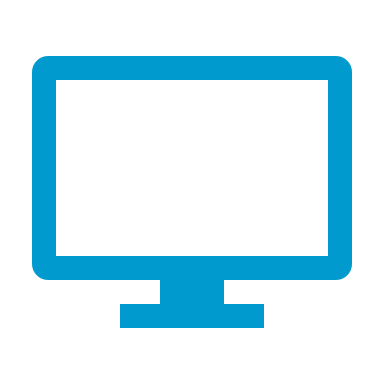 Beginning October 2, 2018, visit the SSS Family Portal at https://sss.secure.force.com/familyportal. Create your Family Portal account with your email address and a password. If you applied for financial aid last year, login to the Family Portal as a Returning Family using the same email address and password.  Complete a PFS for Academic Year 2019-20. You can log out of the portal at any time and return later to finish it.Once all PFS sections are complete with green checks, the “Submit & Pay” button activates. Follow the prompts to the payment screen. The fee of $51 is nonrefundable. Once your PFS is submitted, it cannot be withdrawn from the SSS system.
KEY INFORMATION YOU NEED TO KNOW ABOUT OUR SCHOOL AS YOU COMPLETE THE PFS: 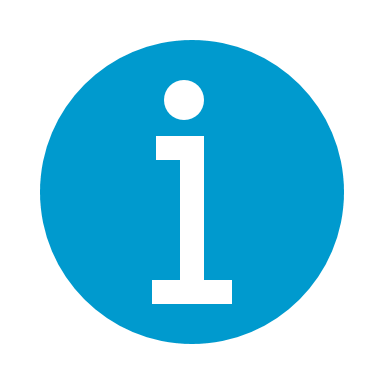 Our school’s full name:    Our school’s SSS code: Contact information for our financial aid office:Deadline for completing the PFS:   